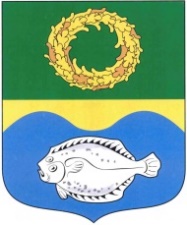 ОКРУЖНОЙ СОВЕТ ДЕПУТАТОВМУНИЦИПАЛЬНОГО ОБРАЗОВАНИЯ«ЗЕЛЕНОГРАДСКИЙ МУНИЦИПАЛЬНЫЙ ОКРУГ КАЛИНИНГРАДСКОЙ ОБЛАСТИ»РЕШЕНИЕот 20 декабря 2023 г.                                                                   № 337Зеленоградск                                  О внесении изменения в решение окружного Совета депутатов Зеленоградского муниципального округа от 23.08.2023 № 296 «О согласовании безвозмездной передачи объектов водоснабжения и водоотведения из муниципальной собственности Зеленоградского муниципального округа в государственную собственность Калининградской области»В соответствии с Федеральным законом от 06.10.2003 № 131-ФЗ «Об общих принципах организации местного самоуправления в Российской Федерации» окружной Совет депутатов Зеленоградского муниципального округаРЕШИЛ:1. Внести в решение окружного Совета депутатов Зеленоградского муниципального округа от 23.08.2023 № 296 «О согласовании безвозмездной передачи объектов водоснабжения и водоотведения из муниципальной собственности Зеленоградского муниципального округа в государственную собственность Калининградской области» следующее изменение:в приложении:в пункте 103 таблицы цифры «39:05:040301:388» заменить цифрами «39:05:000000:3328».2. Опубликовать решение в газете «Волна» и разместить на официальном сайте органов местного самоуправления Зеленоградского муниципального округа.3. Решение вступает в силу с даты принятия. Глава  Зеленоградского муниципального округа                                          Р.М. Килинскене     